		Menu choices subject to deliveries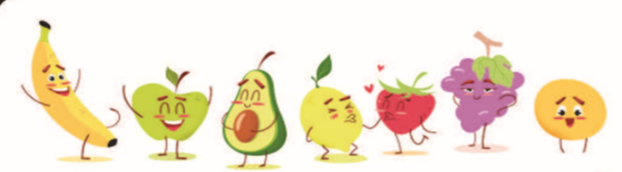 Fresh Fish May Contain BonesMondayTuesdayWednesdayThursday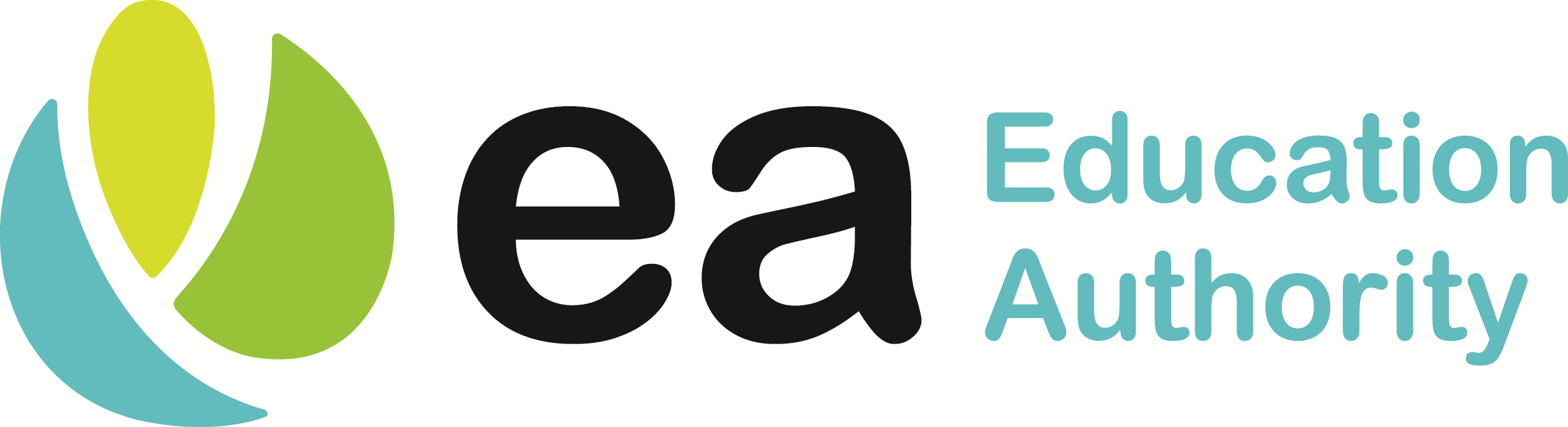 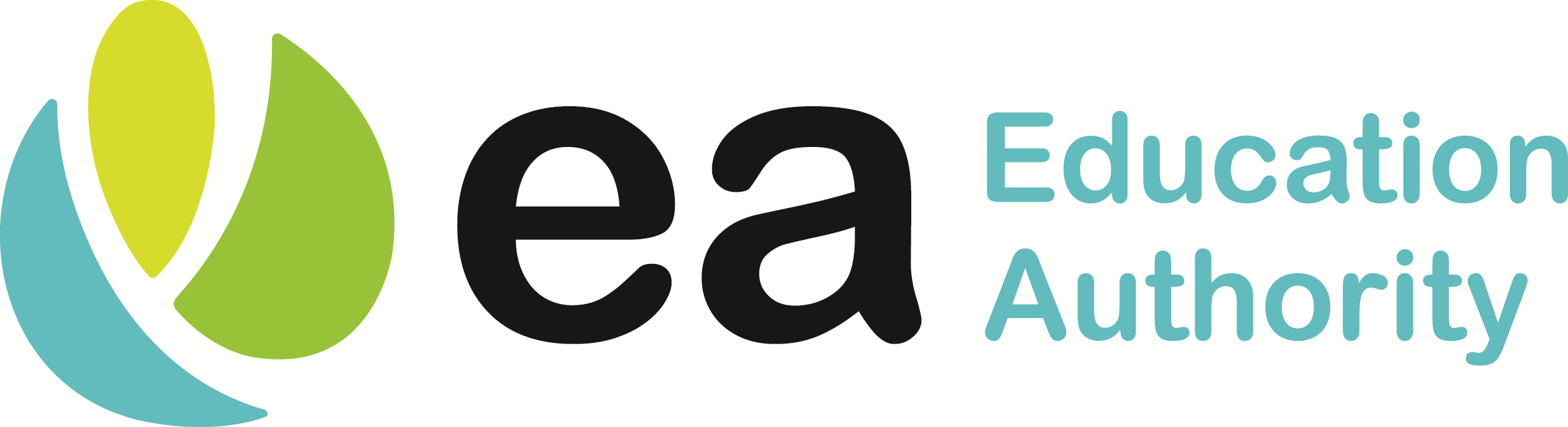 FridayWEEK 130/5Steak Burger orBBQ ChickenGravy, Broccoli FloretsFresh Baton CarrotsMashed PotatoChocolate Brownie & CustardHomemade Margherita Pizza Or Breast of Chicken Curry with Boiled Rice & Naan Bread Sweetcorn   Pasta TwistsOven Baked Herb Dice PotatoFrozen Yoghurt & Fresh FruitJUBILEE PARTY BOXCHICKEN NUGGETS &COCKTAIL SAUSAGESCHIPSCARTON OF APPLE JUICEJUBILEE BUNBANK HOLIDAYBANK HOLIDAYWEEK 26/6Breaded Fish Fingers OrPasta Bolognaise Veggie Pasta BakeBaked BeansSweetcornGarden PeasMashed PotatoSwiss RollRice Pudding Homemade Salt & Chilli Or Traditional Chicken Goujons Or Pulled Pork in A Soft Roll) or Veg NuggetBroccoli Florets	Salad Selection, Mashed PotatoRaspberry ripple Ice Cream Slice Fresh Fruit ChunksBreast of Chicken Curry with Boiled Rice & Naan Bread Or Homemade Margherita Pizza0r Veggie CurryGarden PeasBaton Carrots,Oven Baked Herb Dice PotatoEgg Sponge & CustardRoast Turkey OrSalmon & Potato StarsVeg BakesTraditional StuffingGravy Fresh Carrot , BroccoliMashed  PotatoChocolate MuffinHotdog Or Mexican Beef EnchilldasVeggie SausageSweetcorn & PeasChips, Mashed PotatoSalad SelectionStrawberry Mousse & Fresh Fruit WEEK 313/6Homemade  Salt & Chilli Or Traditional Chicken GoujonsSpaghetti BolognaiseOr Veggie FillingBaked Beans Salad SelectionMashed PotatoFlakemeal Biscuit Fingers, Fruit & CustardLasagne OrFresh Breaded Fish Fillets Breaded Fish FingersVeggie PastaBroccoli Mashed PotatoJelly & Fruit & Ice CreamBreast of Chicken Curry with Boiled Rice & Naan Bread Or  Oven Baked SausageVeggie Curry Baton CarrotsGarden PeasGravy Mashed PotatoEgg Sponge & CustardRoast Turkey & StuffingVeggie StirfryOven Baked Roast PotatoesMashed PotatoesCarrots & BroccoliChocolate Muffin CakeHomemade Margherita PizzaOr  Hot Spicy Chicken Wrap SweetcornTraditional ChampChipsSalad SelectionFrozen Yoghurt & Fruit ChunksWEEK 420/6Breast of Chicken Curry & Rice Or SteakburgerVeggie PastaBaton CarrotsMashed PotatoChocolate BrownieBreaded Fish Fingers Or Spaghetti Bolognaise Veggie Pasta BakeBaked Beans Medley of Fresh VegetablesMashed PotatoSponge with Jam topping & CustardHomemade Chicken Goujons Or Spicy Chicken in a Warm Tortilla WrapSweetcorn, Hot Pasta TwistsOven Baked Herb Dice PotatoSalad SelectionFrozen Yoghurt & OrangesRoast Turkey Veg BakesTraditional StuffingGravy Fresh Carrot , BroccoliMashed  PotatoCornflake CracknellHot Dog OrChicken Burrito(Spicy Chicken & Rice in a hot wrap )PeasTossed SaladChipsMashed PotatoOat Biscuits & Fresh Fruit